В Змеиногорском районе за три месяца 2016 года допущено одно  дорожно-транспортных происшествий с участием несовершеннолетнего.Территория: Алтайский крайТерритория: Алтайский крайТерритория: Алтайский крайТерритория: Алтайский крайТерритория: Алтайский крайТерритория: Алтайский крайТерритория: Алтайский крайТерритория: Алтайский крайТерритория: Алтайский крайОБЩИЕ СВЕДЕНИЯОБЩИЕ СВЕДЕНИЯОБЩИЕ СВЕДЕНИЯОБЩИЕ СВЕДЕНИЯОБЩИЕ СВЕДЕНИЯОБЩИЕ СВЕДЕНИЯОБЩИЕ СВЕДЕНИЯОБЩИЕ СВЕДЕНИЯОБЩИЕ СВЕДЕНИЯмарт 2016 годамарт 2016 годамарт 2016 годамарт 2016 годас начала 2016 годас начала 2016 годас начала 2016 годас начала 2016 годаабс.знач.абс.знач.± % к АППГ± % к АППГабс.знач.абс.знач.± % к АППГ± % к АППГДТП ВСЕГОДТП С ПОСТРАДАВШИМИ 19819820.720.7604604-1-1ПОГИБЛО22223403404242-26.3-26.3РАНЕНО26226221.921.9770770-2.4-2.4ТП7.77.77.77.75.25.25.25.2абс. 
знач.± % к
 АППГ уд.весТПабс. 
знач.± % к
 АППГ уд.весТПC ПОСТРАДАВШИМИ ВОДИТЕЛЯМИC ПОСТРАДАВШИМИ ВОДИТЕЛЯМИC ПОСТРАДАВШИМИ ВОДИТЕЛЯМИC ПОСТРАДАВШИМИ ВОДИТЕЛЯМИC ПОСТРАДАВШИМИ ВОДИТЕЛЯМИC ПОСТРАДАВШИМИ ВОДИТЕЛЯМИC ПОСТРАДАВШИМИ ВОДИТЕЛЯМИC ПОСТРАДАВШИМИ ВОДИТЕЛЯМИC ПОСТРАДАВШИМИ ВОДИТЕЛЯМИC ПОСТРАДАВШИМИ ВОДИТЕЛЯМИC ПОСТРАДАВШИМИ ВОДИТЕЛЯМИC ПОСТРАДАВШИМИ ВОДИТЕЛЯМИC ПОСТРАДАВШИМИ ВОДИТЕЛЯМИC ПОСТРАДАВШИМИ ВОДИТЕЛЯМИC ПОСТРАДАВШИМИ ВОДИТЕЛЯМИC ПОСТРАДАВШИМИ ВОДИТЕЛЯМИC ПОСТРАДАВШИМИ ВОДИТЕЛЯМИC ПОСТРАДАВШИМИ ВОДИТЕЛЯМИC ПОСТРАДАВШИМИ ВОДИТЕЛЯМИC ПОСТРАДАВШИМИ ВОДИТЕЛЯМИC ПОСТРАДАВШИМИ ВОДИТЕЛЯМИC ПОСТРАДАВШИМИ ВОДИТЕЛЯМИC ПОСТРАДАВШИМИ ВОДИТЕЛЯМИC ПОСТРАДАВШИМИ ВОДИТЕЛЯМИC ПОСТРАДАВШИМИ ВОДИТЕЛЯМИC ПОСТРАДАВШИМИ ВОДИТЕЛЯМИC ПОСТРАДАВШИМИ ВОДИТЕЛЯМИДТП7120.335.910.32084.034.46.2ПОГИБЛО8700.036.410.315-11.835.76.2РАНЕНО702.926.710.32265.129.46.2С ПОСТРАДАВШИМИ ПЕШЕХОДАМИС ПОСТРАДАВШИМИ ПЕШЕХОДАМИС ПОСТРАДАВШИМИ ПЕШЕХОДАМИС ПОСТРАДАВШИМИ ПЕШЕХОДАМИС ПОСТРАДАВШИМИ ПЕШЕХОДАМИС ПОСТРАДАВШИМИ ПЕШЕХОДАМИС ПОСТРАДАВШИМИ ПЕШЕХОДАМИС ПОСТРАДАВШИМИ ПЕШЕХОДАМИС ПОСТРАДАВШИМИ ПЕШЕХОДАМИС ПОСТРАДАВШИМИ ПЕШЕХОДАМИС ПОСТРАДАВШИМИ ПЕШЕХОДАМИС ПОСТРАДАВШИМИ ПЕШЕХОДАМИС ПОСТРАДАВШИМИ ПЕШЕХОДАМИС ПОСТРАДАВШИМИ ПЕШЕХОДАМИС ПОСТРАДАВШИМИ ПЕШЕХОДАМИС ПОСТРАДАВШИМИ ПЕШЕХОДАМИС ПОСТРАДАВШИМИ ПЕШЕХОДАМИС ПОСТРАДАВШИМИ ПЕШЕХОДАМИС ПОСТРАДАВШИМИ ПЕШЕХОДАМИС ПОСТРАДАВШИМИ ПЕШЕХОДАМИС ПОСТРАДАВШИМИ ПЕШЕХОДАМИС ПОСТРАДАВШИМИ ПЕШЕХОДАМИС ПОСТРАДАВШИМИ ПЕШЕХОДАМИС ПОСТРАДАВШИМИ ПЕШЕХОДАМИС ПОСТРАДАВШИМИ ПЕШЕХОДАМИС ПОСТРАДАВШИМИ ПЕШЕХОДАМИС ПОСТРАДАВШИМИ ПЕШЕХОДАМИДТП7742.638.98.5249-1.241.26.5ПОГИБЛО7250.031.88.517-22.740.56.5РАНЕНО7544.228.68.52452.531.86.5С ПОСТРАДАВШИМИ ПАССАЖИРАМИС ПОСТРАДАВШИМИ ПАССАЖИРАМИС ПОСТРАДАВШИМИ ПАССАЖИРАМИС ПОСТРАДАВШИМИ ПАССАЖИРАМИС ПОСТРАДАВШИМИ ПАССАЖИРАМИС ПОСТРАДАВШИМИ ПАССАЖИРАМИС ПОСТРАДАВШИМИ ПАССАЖИРАМИС ПОСТРАДАВШИМИ ПАССАЖИРАМИС ПОСТРАДАВШИМИ ПАССАЖИРАМИС ПОСТРАДАВШИМИ ПАССАЖИРАМИС ПОСТРАДАВШИМИ ПАССАЖИРАМИС ПОСТРАДАВШИМИ ПАССАЖИРАМИС ПОСТРАДАВШИМИ ПАССАЖИРАМИС ПОСТРАДАВШИМИ ПАССАЖИРАМИС ПОСТРАДАВШИМИ ПАССАЖИРАМИС ПОСТРАДАВШИМИ ПАССАЖИРАМИС ПОСТРАДАВШИМИ ПАССАЖИРАМИС ПОСТРАДАВШИМИ ПАССАЖИРАМИС ПОСТРАДАВШИМИ ПАССАЖИРАМИС ПОСТРАДАВШИМИ ПАССАЖИРАМИС ПОСТРАДАВШИМИ ПАССАЖИРАМИС ПОСТРАДАВШИМИ ПАССАЖИРАМИС ПОСТРАДАВШИМИ ПАССАЖИРАМИС ПОСТРАДАВШИМИ ПАССАЖИРАМИС ПОСТРАДАВШИМИ ПАССАЖИРАМИС ПОСТРАДАВШИМИ ПАССАЖИРАМИС ПОСТРАДАВШИМИ ПАССАЖИРАМИДТП8720.843.95.7224-6.737.13.0ПОГИБЛО7250.031.85.79-47.121.43.0РАНЕНО11626.144.35.7292-11.837.93.0С ПОСТРАДАВШИМИ ДРУГИМИ УЧАСТНИКАМИС ПОСТРАДАВШИМИ ДРУГИМИ УЧАСТНИКАМИС ПОСТРАДАВШИМИ ДРУГИМИ УЧАСТНИКАМИС ПОСТРАДАВШИМИ ДРУГИМИ УЧАСТНИКАМИС ПОСТРАДАВШИМИ ДРУГИМИ УЧАСТНИКАМИС ПОСТРАДАВШИМИ ДРУГИМИ УЧАСТНИКАМИС ПОСТРАДАВШИМИ ДРУГИМИ УЧАСТНИКАМИС ПОСТРАДАВШИМИ ДРУГИМИ УЧАСТНИКАМИС ПОСТРАДАВШИМИ ДРУГИМИ УЧАСТНИКАМИС ПОСТРАДАВШИМИ ДРУГИМИ УЧАСТНИКАМИС ПОСТРАДАВШИМИ ДРУГИМИ УЧАСТНИКАМИС ПОСТРАДАВШИМИ ДРУГИМИ УЧАСТНИКАМИС ПОСТРАДАВШИМИ ДРУГИМИ УЧАСТНИКАМИС ПОСТРАДАВШИМИ ДРУГИМИ УЧАСТНИКАМИС ПОСТРАДАВШИМИ ДРУГИМИ УЧАСТНИКАМИС ПОСТРАДАВШИМИ ДРУГИМИ УЧАСТНИКАМИС ПОСТРАДАВШИМИ ДРУГИМИ УЧАСТНИКАМИС ПОСТРАДАВШИМИ ДРУГИМИ УЧАСТНИКАМИС ПОСТРАДАВШИМИ ДРУГИМИ УЧАСТНИКАМИС ПОСТРАДАВШИМИ ДРУГИМИ УЧАСТНИКАМИС ПОСТРАДАВШИМИ ДРУГИМИ УЧАСТНИКАМИС ПОСТРАДАВШИМИ ДРУГИМИ УЧАСТНИКАМИС ПОСТРАДАВШИМИ ДРУГИМИ УЧАСТНИКАМИС ПОСТРАДАВШИМИ ДРУГИМИ УЧАСТНИКАМИС ПОСТРАДАВШИМИ ДРУГИМИ УЧАСТНИКАМИС ПОСТРАДАВШИМИ ДРУГИМИ УЧАСТНИКАМИС ПОСТРАДАВШИМИ ДРУГИМИ УЧАСТНИКАМИДТП1-50.00.54100.00.725.0ПОГИБЛО12.425.0РАНЕНО1-50.00.4350.00.425.0ИЗ-ЗА СТОЛКНОВЕНИЙИЗ-ЗА СТОЛКНОВЕНИЙИЗ-ЗА СТОЛКНОВЕНИЙИЗ-ЗА СТОЛКНОВЕНИЙИЗ-ЗА СТОЛКНОВЕНИЙИЗ-ЗА СТОЛКНОВЕНИЙИЗ-ЗА СТОЛКНОВЕНИЙИЗ-ЗА СТОЛКНОВЕНИЙИЗ-ЗА СТОЛКНОВЕНИЙИЗ-ЗА СТОЛКНОВЕНИЙИЗ-ЗА СТОЛКНОВЕНИЙИЗ-ЗА СТОЛКНОВЕНИЙИЗ-ЗА СТОЛКНОВЕНИЙИЗ-ЗА СТОЛКНОВЕНИЙИЗ-ЗА СТОЛКНОВЕНИЙИЗ-ЗА СТОЛКНОВЕНИЙИЗ-ЗА СТОЛКНОВЕНИЙИЗ-ЗА СТОЛКНОВЕНИЙИЗ-ЗА СТОЛКНОВЕНИЙИЗ-ЗА СТОЛКНОВЕНИЙИЗ-ЗА СТОЛКНОВЕНИЙИЗ-ЗА СТОЛКНОВЕНИЙИЗ-ЗА СТОЛКНОВЕНИЙИЗ-ЗА СТОЛКНОВЕНИЙИЗ-ЗА СТОЛКНОВЕНИЙИЗ-ЗА СТОЛКНОВЕНИЙИЗ-ЗА СТОЛКНОВЕНИЙДТП700.0035.46.5225-11.837.34.1ПОГИБЛО8166.736.46.515-50.035.74.1РАНЕНО1154.543.96.5354-13.046.04.1ИЗ-ЗА ОПРОКИДЫВАНИЙИЗ-ЗА ОПРОКИДЫВАНИЙИЗ-ЗА ОПРОКИДЫВАНИЙИЗ-ЗА ОПРОКИДЫВАНИЙИЗ-ЗА ОПРОКИДЫВАНИЙИЗ-ЗА ОПРОКИДЫВАНИЙИЗ-ЗА ОПРОКИДЫВАНИЙИЗ-ЗА ОПРОКИДЫВАНИЙИЗ-ЗА ОПРОКИДЫВАНИЙИЗ-ЗА ОПРОКИДЫВАНИЙИЗ-ЗА ОПРОКИДЫВАНИЙИЗ-ЗА ОПРОКИДЫВАНИЙИЗ-ЗА ОПРОКИДЫВАНИЙИЗ-ЗА ОПРОКИДЫВАНИЙИЗ-ЗА ОПРОКИДЫВАНИЙИЗ-ЗА ОПРОКИДЫВАНИЙИЗ-ЗА ОПРОКИДЫВАНИЙИЗ-ЗА ОПРОКИДЫВАНИЙИЗ-ЗА ОПРОКИДЫВАНИЙИЗ-ЗА ОПРОКИДЫВАНИЙИЗ-ЗА ОПРОКИДЫВАНИЙИЗ-ЗА ОПРОКИДЫВАНИЙИЗ-ЗА ОПРОКИДЫВАНИЙИЗ-ЗА ОПРОКИДЫВАНИЙИЗ-ЗА ОПРОКИДЫВАНИЙИЗ-ЗА ОПРОКИДЫВАНИЙИЗ-ЗА ОПРОКИДЫВАНИЙДТП4-55.62.00.0024-11.14.06.9ПОГИБЛО00.0020.004.86.9РАНЕНО4-66.71.50.0027-28.93.56.9ИЗ-ЗА НАЕЗДОВ НА ПЕШЕХОДОВИЗ-ЗА НАЕЗДОВ НА ПЕШЕХОДОВИЗ-ЗА НАЕЗДОВ НА ПЕШЕХОДОВИЗ-ЗА НАЕЗДОВ НА ПЕШЕХОДОВИЗ-ЗА НАЕЗДОВ НА ПЕШЕХОДОВИЗ-ЗА НАЕЗДОВ НА ПЕШЕХОДОВИЗ-ЗА НАЕЗДОВ НА ПЕШЕХОДОВИЗ-ЗА НАЕЗДОВ НА ПЕШЕХОДОВИЗ-ЗА НАЕЗДОВ НА ПЕШЕХОДОВИЗ-ЗА НАЕЗДОВ НА ПЕШЕХОДОВИЗ-ЗА НАЕЗДОВ НА ПЕШЕХОДОВИЗ-ЗА НАЕЗДОВ НА ПЕШЕХОДОВИЗ-ЗА НАЕЗДОВ НА ПЕШЕХОДОВИЗ-ЗА НАЕЗДОВ НА ПЕШЕХОДОВИЗ-ЗА НАЕЗДОВ НА ПЕШЕХОДОВИЗ-ЗА НАЕЗДОВ НА ПЕШЕХОДОВИЗ-ЗА НАЕЗДОВ НА ПЕШЕХОДОВИЗ-ЗА НАЕЗДОВ НА ПЕШЕХОДОВИЗ-ЗА НАЕЗДОВ НА ПЕШЕХОДОВИЗ-ЗА НАЕЗДОВ НА ПЕШЕХОДОВИЗ-ЗА НАЕЗДОВ НА ПЕШЕХОДОВИЗ-ЗА НАЕЗДОВ НА ПЕШЕХОДОВИЗ-ЗА НАЕЗДОВ НА ПЕШЕХОДОВИЗ-ЗА НАЕЗДОВ НА ПЕШЕХОДОВИЗ-ЗА НАЕЗДОВ НА ПЕШЕХОДОВИЗ-ЗА НАЕЗДОВ НА ПЕШЕХОДОВИЗ-ЗА НАЕЗДОВ НА ПЕШЕХОДОВДТП7439.637.48.92440.4040.46.6ПОГИБЛО7250.031.88.917-22.740.56.6РАНЕНО7241.227.58.92403.031.26.6ИЗ-ЗА НАЕЗДОВ НА ПРЕПЯТСТВИЕИЗ-ЗА НАЕЗДОВ НА ПРЕПЯТСТВИЕИЗ-ЗА НАЕЗДОВ НА ПРЕПЯТСТВИЕИЗ-ЗА НАЕЗДОВ НА ПРЕПЯТСТВИЕИЗ-ЗА НАЕЗДОВ НА ПРЕПЯТСТВИЕИЗ-ЗА НАЕЗДОВ НА ПРЕПЯТСТВИЕИЗ-ЗА НАЕЗДОВ НА ПРЕПЯТСТВИЕИЗ-ЗА НАЕЗДОВ НА ПРЕПЯТСТВИЕИЗ-ЗА НАЕЗДОВ НА ПРЕПЯТСТВИЕИЗ-ЗА НАЕЗДОВ НА ПРЕПЯТСТВИЕИЗ-ЗА НАЕЗДОВ НА ПРЕПЯТСТВИЕИЗ-ЗА НАЕЗДОВ НА ПРЕПЯТСТВИЕИЗ-ЗА НАЕЗДОВ НА ПРЕПЯТСТВИЕИЗ-ЗА НАЕЗДОВ НА ПРЕПЯТСТВИЕИЗ-ЗА НАЕЗДОВ НА ПРЕПЯТСТВИЕИЗ-ЗА НАЕЗДОВ НА ПРЕПЯТСТВИЕИЗ-ЗА НАЕЗДОВ НА ПРЕПЯТСТВИЕИЗ-ЗА НАЕЗДОВ НА ПРЕПЯТСТВИЕИЗ-ЗА НАЕЗДОВ НА ПРЕПЯТСТВИЕИЗ-ЗА НАЕЗДОВ НА ПРЕПЯТСТВИЕИЗ-ЗА НАЕЗДОВ НА ПРЕПЯТСТВИЕИЗ-ЗА НАЕЗДОВ НА ПРЕПЯТСТВИЕИЗ-ЗА НАЕЗДОВ НА ПРЕПЯТСТВИЕИЗ-ЗА НАЕЗДОВ НА ПРЕПЯТСТВИЕИЗ-ЗА НАЕЗДОВ НА ПРЕПЯТСТВИЕИЗ-ЗА НАЕЗДОВ НА ПРЕПЯТСТВИЕИЗ-ЗА НАЕЗДОВ НА ПРЕПЯТСТВИЕДТП14250.07.17.73193.85.14.2ПОГИБЛО29.17.724.84.2РАНЕНО24380.09.27.74684.06.04.2ИЗ-ЗА НАЕЗДОВ НА СТОЯЩЕЕ ТСИЗ-ЗА НАЕЗДОВ НА СТОЯЩЕЕ ТСИЗ-ЗА НАЕЗДОВ НА СТОЯЩЕЕ ТСИЗ-ЗА НАЕЗДОВ НА СТОЯЩЕЕ ТСИЗ-ЗА НАЕЗДОВ НА СТОЯЩЕЕ ТСИЗ-ЗА НАЕЗДОВ НА СТОЯЩЕЕ ТСИЗ-ЗА НАЕЗДОВ НА СТОЯЩЕЕ ТСИЗ-ЗА НАЕЗДОВ НА СТОЯЩЕЕ ТСИЗ-ЗА НАЕЗДОВ НА СТОЯЩЕЕ ТСИЗ-ЗА НАЕЗДОВ НА СТОЯЩЕЕ ТСИЗ-ЗА НАЕЗДОВ НА СТОЯЩЕЕ ТСИЗ-ЗА НАЕЗДОВ НА СТОЯЩЕЕ ТСИЗ-ЗА НАЕЗДОВ НА СТОЯЩЕЕ ТСИЗ-ЗА НАЕЗДОВ НА СТОЯЩЕЕ ТСИЗ-ЗА НАЕЗДОВ НА СТОЯЩЕЕ ТСИЗ-ЗА НАЕЗДОВ НА СТОЯЩЕЕ ТСИЗ-ЗА НАЕЗДОВ НА СТОЯЩЕЕ ТСИЗ-ЗА НАЕЗДОВ НА СТОЯЩЕЕ ТСИЗ-ЗА НАЕЗДОВ НА СТОЯЩЕЕ ТСИЗ-ЗА НАЕЗДОВ НА СТОЯЩЕЕ ТСИЗ-ЗА НАЕЗДОВ НА СТОЯЩЕЕ ТСИЗ-ЗА НАЕЗДОВ НА СТОЯЩЕЕ ТСИЗ-ЗА НАЕЗДОВ НА СТОЯЩЕЕ ТСИЗ-ЗА НАЕЗДОВ НА СТОЯЩЕЕ ТСИЗ-ЗА НАЕЗДОВ НА СТОЯЩЕЕ ТСИЗ-ЗА НАЕЗДОВ НА СТОЯЩЕЕ ТСИЗ-ЗА НАЕЗДОВ НА СТОЯЩЕЕ ТСДТП7-36.43.56.717-34.62.83.7ПОГИБЛО14.56.710.002.43.7РАНЕНО14-26.35.36.726-39.53.43.7ИЗ-ЗА ИНЫХ ВИДОВИЗ-ЗА ИНЫХ ВИДОВИЗ-ЗА ИНЫХ ВИДОВИЗ-ЗА ИНЫХ ВИДОВИЗ-ЗА ИНЫХ ВИДОВИЗ-ЗА ИНЫХ ВИДОВИЗ-ЗА ИНЫХ ВИДОВИЗ-ЗА ИНЫХ ВИДОВИЗ-ЗА ИНЫХ ВИДОВИЗ-ЗА ИНЫХ ВИДОВИЗ-ЗА ИНЫХ ВИДОВИЗ-ЗА ИНЫХ ВИДОВИЗ-ЗА ИНЫХ ВИДОВИЗ-ЗА ИНЫХ ВИДОВИЗ-ЗА ИНЫХ ВИДОВИЗ-ЗА ИНЫХ ВИДОВИЗ-ЗА ИНЫХ ВИДОВИЗ-ЗА ИНЫХ ВИДОВИЗ-ЗА ИНЫХ ВИДОВИЗ-ЗА ИНЫХ ВИДОВИЗ-ЗА ИНЫХ ВИДОВИЗ-ЗА ИНЫХ ВИДОВИЗ-ЗА ИНЫХ ВИДОВИЗ-ЗА ИНЫХ ВИДОВИЗ-ЗА ИНЫХ ВИДОВИЗ-ЗА ИНЫХ ВИДОВИЗ-ЗА ИНЫХ ВИДОВДТП2970.614.610.86346.510.46.1ПОГИБЛО418.210.85150.011.96.1РАНЕНО3383.312.610.87779.110.06.1В ТЕМНОЕ ВРЕМЯ СУТОКВ ТЕМНОЕ ВРЕМЯ СУТОКВ ТЕМНОЕ ВРЕМЯ СУТОКВ ТЕМНОЕ ВРЕМЯ СУТОКВ ТЕМНОЕ ВРЕМЯ СУТОКВ ТЕМНОЕ ВРЕМЯ СУТОКВ ТЕМНОЕ ВРЕМЯ СУТОКВ ТЕМНОЕ ВРЕМЯ СУТОКВ ТЕМНОЕ ВРЕМЯ СУТОКВ ТЕМНОЕ ВРЕМЯ СУТОКВ ТЕМНОЕ ВРЕМЯ СУТОКВ ТЕМНОЕ ВРЕМЯ СУТОКВ ТЕМНОЕ ВРЕМЯ СУТОКВ ТЕМНОЕ ВРЕМЯ СУТОКВ ТЕМНОЕ ВРЕМЯ СУТОКВ ТЕМНОЕ ВРЕМЯ СУТОКВ ТЕМНОЕ ВРЕМЯ СУТОКВ ТЕМНОЕ ВРЕМЯ СУТОКВ ТЕМНОЕ ВРЕМЯ СУТОКВ ТЕМНОЕ ВРЕМЯ СУТОКВ ТЕМНОЕ ВРЕМЯ СУТОКВ ТЕМНОЕ ВРЕМЯ СУТОКВ ТЕМНОЕ ВРЕМЯ СУТОКВ ТЕМНОЕ ВРЕМЯ СУТОКВ ТЕМНОЕ ВРЕМЯ СУТОКВ ТЕМНОЕ ВРЕМЯ СУТОКВ ТЕМНОЕ ВРЕМЯ СУТОКДТП6423.132.312.5209-5.034.67.8ПОГИБЛО12300.054.512.522-31.252.47.8РАНЕНО8431.232.112.52600.8033.87.8В СВЕТЛОЕ ВРЕМЯ СУТОКВ СВЕТЛОЕ ВРЕМЯ СУТОКВ СВЕТЛОЕ ВРЕМЯ СУТОКВ СВЕТЛОЕ ВРЕМЯ СУТОКВ СВЕТЛОЕ ВРЕМЯ СУТОКВ СВЕТЛОЕ ВРЕМЯ СУТОКВ СВЕТЛОЕ ВРЕМЯ СУТОКВ СВЕТЛОЕ ВРЕМЯ СУТОКВ СВЕТЛОЕ ВРЕМЯ СУТОКВ СВЕТЛОЕ ВРЕМЯ СУТОКВ СВЕТЛОЕ ВРЕМЯ СУТОКВ СВЕТЛОЕ ВРЕМЯ СУТОКВ СВЕТЛОЕ ВРЕМЯ СУТОКВ СВЕТЛОЕ ВРЕМЯ СУТОКВ СВЕТЛОЕ ВРЕМЯ СУТОКВ СВЕТЛОЕ ВРЕМЯ СУТОКВ СВЕТЛОЕ ВРЕМЯ СУТОКВ СВЕТЛОЕ ВРЕМЯ СУТОКВ СВЕТЛОЕ ВРЕМЯ СУТОКВ СВЕТЛОЕ ВРЕМЯ СУТОКВ СВЕТЛОЕ ВРЕМЯ СУТОКВ СВЕТЛОЕ ВРЕМЯ СУТОКВ СВЕТЛОЕ ВРЕМЯ СУТОКВ СВЕТЛОЕ ВРЕМЯ СУТОКВ СВЕТЛОЕ ВРЕМЯ СУТОКВ СВЕТЛОЕ ВРЕМЯ СУТОКВ СВЕТЛОЕ ВРЕМЯ СУТОКДТП13419.667.75.33951.365.43.8ПОГИБЛО10400.045.55.320-20.047.63.8РАНЕНО17817.967.95.3510-4.066.23.8ИЗ-ЗА НЕУДОВЛЕТВОРИТЕЛЬНОГО СОСТОЯНИЯ УЛИЦ И ДОРОГИЗ-ЗА НЕУДОВЛЕТВОРИТЕЛЬНОГО СОСТОЯНИЯ УЛИЦ И ДОРОГИЗ-ЗА НЕУДОВЛЕТВОРИТЕЛЬНОГО СОСТОЯНИЯ УЛИЦ И ДОРОГИЗ-ЗА НЕУДОВЛЕТВОРИТЕЛЬНОГО СОСТОЯНИЯ УЛИЦ И ДОРОГИЗ-ЗА НЕУДОВЛЕТВОРИТЕЛЬНОГО СОСТОЯНИЯ УЛИЦ И ДОРОГИЗ-ЗА НЕУДОВЛЕТВОРИТЕЛЬНОГО СОСТОЯНИЯ УЛИЦ И ДОРОГИЗ-ЗА НЕУДОВЛЕТВОРИТЕЛЬНОГО СОСТОЯНИЯ УЛИЦ И ДОРОГИЗ-ЗА НЕУДОВЛЕТВОРИТЕЛЬНОГО СОСТОЯНИЯ УЛИЦ И ДОРОГИЗ-ЗА НЕУДОВЛЕТВОРИТЕЛЬНОГО СОСТОЯНИЯ УЛИЦ И ДОРОГИЗ-ЗА НЕУДОВЛЕТВОРИТЕЛЬНОГО СОСТОЯНИЯ УЛИЦ И ДОРОГИЗ-ЗА НЕУДОВЛЕТВОРИТЕЛЬНОГО СОСТОЯНИЯ УЛИЦ И ДОРОГИЗ-ЗА НЕУДОВЛЕТВОРИТЕЛЬНОГО СОСТОЯНИЯ УЛИЦ И ДОРОГИЗ-ЗА НЕУДОВЛЕТВОРИТЕЛЬНОГО СОСТОЯНИЯ УЛИЦ И ДОРОГИЗ-ЗА НЕУДОВЛЕТВОРИТЕЛЬНОГО СОСТОЯНИЯ УЛИЦ И ДОРОГИЗ-ЗА НЕУДОВЛЕТВОРИТЕЛЬНОГО СОСТОЯНИЯ УЛИЦ И ДОРОГИЗ-ЗА НЕУДОВЛЕТВОРИТЕЛЬНОГО СОСТОЯНИЯ УЛИЦ И ДОРОГИЗ-ЗА НЕУДОВЛЕТВОРИТЕЛЬНОГО СОСТОЯНИЯ УЛИЦ И ДОРОГИЗ-ЗА НЕУДОВЛЕТВОРИТЕЛЬНОГО СОСТОЯНИЯ УЛИЦ И ДОРОГИЗ-ЗА НЕУДОВЛЕТВОРИТЕЛЬНОГО СОСТОЯНИЯ УЛИЦ И ДОРОГИЗ-ЗА НЕУДОВЛЕТВОРИТЕЛЬНОГО СОСТОЯНИЯ УЛИЦ И ДОРОГИЗ-ЗА НЕУДОВЛЕТВОРИТЕЛЬНОГО СОСТОЯНИЯ УЛИЦ И ДОРОГИЗ-ЗА НЕУДОВЛЕТВОРИТЕЛЬНОГО СОСТОЯНИЯ УЛИЦ И ДОРОГИЗ-ЗА НЕУДОВЛЕТВОРИТЕЛЬНОГО СОСТОЯНИЯ УЛИЦ И ДОРОГИЗ-ЗА НЕУДОВЛЕТВОРИТЕЛЬНОГО СОСТОЯНИЯ УЛИЦ И ДОРОГИЗ-ЗА НЕУДОВЛЕТВОРИТЕЛЬНОГО СОСТОЯНИЯ УЛИЦ И ДОРОГИЗ-ЗА НЕУДОВЛЕТВОРИТЕЛЬНОГО СОСТОЯНИЯ УЛИЦ И ДОРОГИЗ-ЗА НЕУДОВЛЕТВОРИТЕЛЬНОГО СОСТОЯНИЯ УЛИЦ И ДОРОГДТП11198.256.16.5297121.649.25.6ПОГИБЛО10400.045.56.52269.252.45.6РАНЕНО143113.454.66.5374114.948.65.6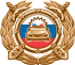 